DSO   M I K R O R E G I O N U   M O Š T Ě N K A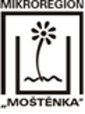 sídlo: Dřevohostice, Náměstí 74, 751 14, kancelar@mostenka.cz___________________________________________________Zápis 6/2020, z jednání zástupců Rady mikroregionu Moštěnkaze dne 17. 7. 2020 ve KřtomiliPřítomni:Pitner Ivo – Beňov, Dorazil Zdeněk – Želatovice, Eva Kubíčková – Křtomil, Jiřina Mádrová – Stará Ves, Petr Dostál – DřevohosticePoláchová Kropáčková Markéta – manažer mikroregionuProgram jednání:1.	Podpora projektu Předávání dobré praxe – MMR2.	Projekt KOPR – aktivity jaro 20213.	GDPR – obce mikroregionu MoštěnkaRada DSO MRM schvaluje:Uzavření smlouvy pro realizaci GDPR a paní Mullerovou na základě její nabídky. DSO smluvně zajistí subjekty, které budou vyjmenovány ve smlouvě. Mezi obcemi a DSO bude uzavřena smlouva o zajištění této služby. Rada DSO MRM bere na vědomí:Projekt podaný na MMR „Výměna zkušeností…“ byl ze strany MMR podpořen. V září proběhne exkurze do regionu Moravská cesta spolu s mikroregionem Holešovsko a mikroregionem Slušovicko. Pozvánky na exkurzi rozešle manažerka mikroregionu během následujícího týdne. Součástí projektu jsou dvě vzdělávací akce, které se uskuteční na podzim 2020. První seminář na téma Zákon o obcích, jak ho neznáte (Jana Zwyrtek Hamplová), druhý na téma dopravní problematika v obcích zajistí starostka Staré Vsi Jiřina Mádrová ve spolupráci s manažerkou MR. KOPR – 17. 3. 2020 se v Dřevohosticích uskuteční senior sympozium. Školení BOZP zajistí ve spolupráci s manažerkou MRM starosta Dřevohostic Petr DostálSchválil: Ivo Pitner, v.r.                                                                   DSO MR Moštěnka, PředsedaOvěřovatel zápisu: Zdeněk DorazilZapsala: Markéta Poláchová Kropáčková